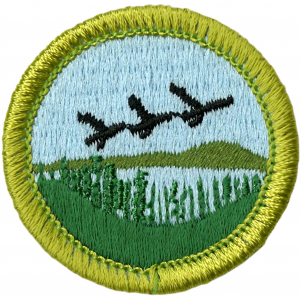 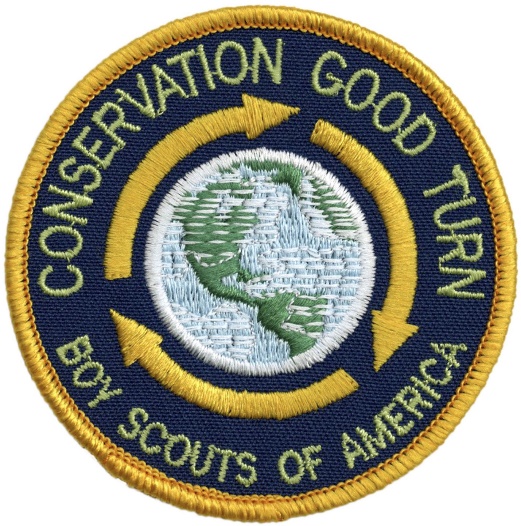 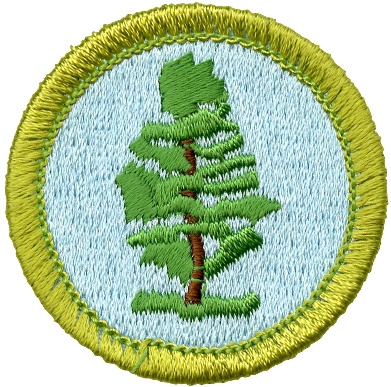 Conservation SaturdaysConservation Service ProjectsOctober 17, 24, 31, November 21, 2020and Fish and Wildlife Management Merit BadgeOctober 24, 2020and Forestry Merit BadgeOctober 31, 2020atBelk Scout Camp9408 Belt Rd, Midland, NC 28107All Scouts and adults must “MASK UP” before leaving their vehicles as they arrive.  Face coverings must remain in place throughout the day, even outdoors, even with social distancing.  All face coverings must cover mouth and nose all of the day.  Participants may only “MASK DOWN” for eating and drinking while social distancing at 6 feet or more.  Wearing a mask is the single most important way to prevent COVID-19 infection in yourself or others.  Everyone, please wear your masks.Neck gaiters, bandanas, masks with exhalation ports, and loose-fitting face coverings are not effective and not acceptable.  Everyone must bring and wear a well-fitting cloth mask (2-layers preferred), surgical-type mask, or  N-95 type mask.Conservation SaturdaysSaturdays October 17, 24, 31, November 21, 8:30 a.m. to 3:30 p.m.Scouts may work fewer hours at their own preference, if they have arranged for prompt pickup.  Waiting for a ride home must be supervised.Projects may include:riprap placement along shoreline at the fishing lakerock weir sediment traps at water inflow siteslake bed cleanupfish habitat installation (plastic pipe spiders or other habitats)stacking bush piles for burning and for small mammal habitats in selected areasplanting trees favorable to wildlifesetting up wood duck boxesAll Scouts participating in 1 hour of conservation service will qualify for theConservation Good Turn Award patch.Hours of conservation service may not be applied for more than one of Scout rank advancement, a merit badge requirement, any conservation award, or any Scout award.Scouts may register for multiple days of service to accumulate hours for ranks, merit badges, conservation awards (see pages 30-34 of this Guide).Scouts may work with their home troop Scoutmasters to apply conservation service hours to requirements for rank advancement, merit badges, or conservation awards.Fish and Wildlife Management Merit BadgeSaturday, October 24, 8:30 a.m. to 3:30 p.m.Ms. Shannon Unger, an environmental and ecology educator and BSA registered volunteer, will serve as merit badge counselor.Forestry Merit BadgeSaturday, October 31, 8:30 a.m. to 3:30 p.m.On Saturday, October 31, Belk Scout Camp will host a Forestry Merit Badge course.  We hope to have exhibits, sessions with forestry professionals, and conservation service projects all available to supplement the merit badge course and for general interest.We hope to have 5 activity stations, including, 1.  Heavy logging equipment, such as, feller buncher, skidder, knuckleboom loader.2.  Display of forestry tools, such as, axes, Peavey, cant hook, hookaroon, pickaroon, Pulaski, McLeod rakehoe, fire flapper, drip torch, backpack pump, hoedad, dibble bar, diameter tapeVideo about forestry tools:  https://www.state.sc.us/forest/edutools.htmVideo about how to use a hoedad to plant trees:  https://youtu.be/OdEi9akDKns3.  Walking tours of clear-cut areas to review forest assessment, management plans, timber bidding and sale, logging, replanting, thinning, erosion control, prescribed burning.4.  Tree identification5.  Presentation about forestry education and careers from Montgomery Community College Forest Management Technologyhttps://www.montgomery.edu/programs/forest-management-technology/Ms. Shannon Unger, an environmental and ecology educator and BSA registered volunteer, will serve as merit badge counselor, supplemented by professionals from NC Forestry Service, US Department of Agriculture Natural Resources Conservation Service (NRCS), Union County Soil and Water Conservation District staff, and Montgomery Community College.Link to map to Belk Scout Camp:  https://goo.gl/maps/NJ9KhGMYNjK2mY5GAMaximum class sizes:Maximum class size for Fish and Wildlife Management Merit Badge:  12 Maximum class size for Forestry Merit Badge:  40 (5 groups of 8 Scouts per group)Maximum participation for conservation projects:  40 	Scouts, adults, units are welcome to participate in service projects.We need adults to register and to participate in supervising conservation work project teams of Scouts.Parents are welcome to attend all sessions.Camping:  Belk Scout Camp will be open for overnight camping in Cub World sites 1 through 6 and in Scout World sites 6 through 9 and 12 through 14.  Units must register for campsites in the usual way at http://www.mycampgrimes.org/belkCosts:  Registration fee for merit badge and for conservation service hours is $3.00 per Scout.  On-line transaction fee is $1.00.How to register:  Registration and payment is online:To register for Conservation Service Projects on Saturday,10/17/2020, please click onhttps://mccscouting.doubleknot.com/event/conservation-saturday-10172020/2734671To register for Fish and Wildlife Management Merit Badge or for Conservation Service Projects on Saturday,10/24/2020, please click onhttps://mccscouting.doubleknot.com/event/conservation-saturday-10242020/2738264To register for Forestry Merit Badge or for Conservation Service Projects on Saturday,10/31/2020, please click onhttps://mccscouting.doubleknot.com/event/conservation-saturday-10312020/2738265To register for Conservation Service Projects on Saturday,11/21/2020, please click onhttps://mccscouting.doubleknot.com/event/conservation-saturday-11212020/2738266Registration opens when this notice is posted at https://www.mccscouting.org/around-the-campfireand/or distributed by email.Registration closes for merit badges when classes are full and when waiting list is full.Registration will remain open for conservation service participation.Age and rank and fitness guidelines:  Scouts BSA members from any troop in any council are welcome to register and participate.  Scouts should be fit for lifting and moving stones (up to softball size) and for cutting brush with bow saws and loppers.Blue card requirement for merit badges:  Each Scout should present to the Merit Badge Counselor a separate blue card signed by their Scoutmaster indicating permission to participate in the course(s).Scouts should fill out the requirement grid portion of the card and have the Merit Badge Counselor initial this section of the card for each completed requirement.  When the Scout has completed all requirements, the Merit Badge Counselor must sign and date the card in 2 places.  Each Scout is responsible to obtain these signatures and to turn the card in to their Scoutmaster so that the merit badge can be registered and awarded.Blue card recommendation for conservation service projects:  Each Scout should present to the adult conservation project leader a separate blue card signed by their Scoutmaster indicating permission to participate in the conservation service project.  A Scoutmaster signature on a blue card indicates their permission.  The project leader can sign this blue card at the end of the work session to document hours completed.Partial or Full Completion:  Full completion of any of these merit badges is possible IF Scouts complete above preparations before, during, and after class.  If a Scout does not finish all requirements, the Scout can work with their Counselor to list and initial requirements completed on their blue card for later completion with the Counselor or with a Counselor identified by their Scoutmaster.  Scouts should follow the buddy system with 2-deep adult leadership for all merit badge sessions and for all meetings with a Counselor.  A Scout’s buddy can be “a friend, parent, guardian, brother, sister, or other relative—or better yet, another Scout working on the same badge”  (from BSA Guide to Advancement 2015, page 49)A Scout who is unable to complete one or more requirements can schedule later sessions with the Counselor to demonstrate their knowledge or skills or requirement completions.Food and drinks:  All Scouts participating in any Conservation Saturday events must pack their own snacks, lunches, and water.  Refrigeration will not be available.  Scouts will have snack and lunch breaks.   Eating or drinking during the merit badge class sessions is not allowed.  Food and drinks will not be available for purchase at Belk Scout Camp.Clothing:  Scouts are NOT expected or required to wear their field uniforms (“Class A” uniforms).  Scouts should wear work clothes that can get dirty, including long pants and long sleeve shirts.  Scouts must wear boots and clothing suitable for work in mud.  Scouts should bring calf-top mud boots if they have them.  The fishing lake is nearly empty and drying, but rain could create mud.  Scouts should plan for protecting car seats on the ride home with garbage bags or plastic sheets or by changing clothes.Scouts must Be Prepared with layers of clothing, including rain gear.Scouts should wear a hat.Scouts must bring and use their own heavy-duty work gloves.Scouts should pack work gloves, clothing layers, personal first aid kit, food, water, pen, paper, EpiPens, asthma inhalers, other medications in a sturdy day pack, not in a paper or plastic bag.Health measures:Scouts should wear sunblock.Scouts must present BSA Health and Medical Record forms Parts and B at check-in.  No provider examination or signature is required.Scouts must present a Waiver Form and a Health Screening Form at check-in.  Please print these documents from the last 2 pages of this Guide and bring them with you.Mecklenburg County Council will retain these records in the event contact tracing for public health infection tracing is warranted.Scouts should travel to and from activities with personal family members and not in a carpool.All Scouts and adults will have a forehead temperature measurement at check-in.  If a participant has temperature confirmed at 100.4 F by repeat measurement, the participant and everyone traveling to the activity with that participant must go home and will not be able to return for participation in the activity.If a participant is identified with symptoms of illness or with a fever during an activity, the participant will be isolated until the participant can return home with a family member.Scouts must bring and must wear an appropriate face covering at all times during the day, including during travel to and from camp.  Scouts must wear face coverings to cover mouth and nose at all times, including outdoors and with social distancing and during merit badge classes.  A face covering with loose ear loops or ties is not acceptable.  Neck gaiter masks, bandanas, masks with exhalation ports, and face shields without masks are not acceptable because these are not effective at blocking aerosol particles from normal breathing.  Cloth masks with 3 layers or non-medical N95-type masks are preferred.Scouts must handle their masks by the edges, not the central portion, when they put on, adjust, or take off their masks.Scouts must avoid touching their faces, eyes, and masks.Scouts must cover all coughs and sneezes with a handkerchief or sleeve even it they are wearing masks.Scouts must practice social distancing throughout the activity with inter-personal spacing of 6 to 8 feet or more, even if outside, especially during lunch and snacks when masks are off.  More than 2 people sitting at a picnic table is not appropriate.  Scouts must not sit in face-to-face positions across a table at meals, during classes, or during craft or other activities.Scouts must not sing, cheer, play team sports, or wrestle, even with facial coverings in place and outdoors.Scouts will remain associated with their same work group cohort throughout the day.Scouts must practice frequent handwashing and use of hand sanitizer, especially before, during, and after using tools and supplies.Scouts must clean tools and surfaces before and after each use.Scouts must wear gloves when using tools.Scouts must bring use their own supplies, such as, pens, paper, and notebooks, and must not borrow such items for momentary use.  Any borrowed item, such as a pen, must be sanitized before and after use.About 2 weeks after these activities, Mecklenburg County Council will survey all participants by email for COVID-19 symptoms and for recent diagnosis of COVID-19 infection.Scouts must bring their EpiPens and asthma inhalers and have them ready for use.Scouts should pack a personal first aid kit such as one required for Tenderfoot rank.Cell phones:  A Scout is courteous.  Scouts may have cell phones with them during the day, but cell phones should be turned completely off during all class and work sessions and stored in a plastic bag in the Scout’s day pack.  If a Scout chooses to send text messages or talk on their cell phone or check social media during the activity, they will be expected to loan their cell phone to the instructor or to a parent or to a Scout leader for safe keeping during the rest of the day, to be returned when the activity ends.Arrival time and place:Scouts will check in at the Health Lodge at 8:30 a.m. near the yellow gates near the entrance to Belk Scout Camp.  Parking is available adjacent to the Health Lodge.Discharge time and place:Scouts will be discharged from the Health Lodge parking lot at 3:30 p.m.Contact information:Please contact Stuart Tucker at stutucker@aol.com for questions about these activities.Homework for All Merit Badges before class:  1.  Scouts must read the merit badge book before class.2.  Scouts can print current Merit Badge requirements from https://www.scouting.org/programs/scouts-bsa/advancement-and-awards/merit-badges/or from http://usscouts.org/meritbadges.aspScouts should bring these pages and blank paper and pen to the course for their notes and research.  These items will not be supplied by the course instructors.Printed workbooks are optional and not mandatory but Scouts will find that workbooks from the http://usscouts.org/meritbadges.asp site will be helpful in organizing their work.3.  All Scouts are expected to bring pre-course homework assignments with them to class and present these notes and projects to the merit badge counselor as evidence of your preparation.Fish and Wildlife Management Merit Badge Requirementshttps://filestore.scouting.org/filestore/Merit_Badge_ReqandRes/Fish_and_WildlifeManagement.pdf2020 09 031. Describe the meaning and purposes of fish and wildlife conservation and management.2. List and discuss at least three major problems that continue to threaten your state’s fish and wildlife resources.3. Describe some practical ways in which everyone can help with the fish and wildlife conservation effort.4. List and describe five major fish and wildlife management practices used by managers in your state.5. Do ONE of the following:a. Construct, erect, and check regularly at least two artificial nest boxes (wood duck, bluebird, squirrel, etc.) and keep written records for one nesting season.b. Construct, erect, and check regularly bird feeders and keep written records of the kinds of birds visiting the feeders.c. Develop and implement a fishery improvement project or a backyard wildlife habitat improvement project. Share the results with your counselor.d. Design and construct a wildlife blind near a game trail, water hole, salt lick, bird feeder, or birdbath and take good photographs or make sketches from the blind of any combination of 10 wild birds, mammals, reptiles, or amphibians.6. Do ONE of the following:a. Observe and record 25 species of wildlife. Your list may include mammals, birds, reptiles, amphibians, and fish. Write down when and where each animal was seen.b. List the fish and wildlife species in your state that are classified as endangered, threatened, exotic, non-native, game species, furbearers, or migratory game birds. Discuss with your counselor management practices in place or being developed for at least three of these species.c. Start a scrapbook of North American fish and wildlife. Insert markers to divide the book into separate parts for mammals, birds, reptiles, amphibians, and fish. Collectarticles on such subjects as life histories, habitat, behavior, and feeding habits on all of the five categories and place them in your notebook accordingly. Articles and pictures may be taken from newspapers or science, nature, and outdoor magazines, or from other sources including the Internet (with your parent’s permission). Enter at least five articles on mammals, five on birds, five on reptiles, five on amphibians, and five on fish.Put each animal on a separate sheet in alphabetical order. Include pictures whenever possible.7. Do ONE of the following:a. Determine the age of five species of fish from scale samples or identify various age classes of one species in a lake and report the results.b. Conduct a creel census on a small lake to estimate catch per unit effort.c. Examine the stomach contents of three fish and record the findings. It is not necessary to catch any fish for this option. You may visit a cleaning station set up for fishermen or find another, similar alternative.d. Make a freshwater aquarium. Include at least four species of native plants and four species of animal life, such as whirligig beetles, freshwater shrimp, tadpoles, water snails, and golden shiners. After 60 days of observation, discuss with your counselor the life cycles, food chains, and management needs you have recognized. After completing requirement 7d to your counselor’s satisfaction, with your counselor’s assistance, check local laws to determine what you should do with the specimens you have collected.8. Using resources found at the library and in periodicals, books, and the Internet (with your parent’s permission), learn about three different positions held by fisheries and/or wildlife professionals. Find out the education and training requirements for each position.Homework for Fish and Wildlife Management Merit Badge before class:  1.  Requirements # 1, 2, 3, 4, 8:Please read the merit badge book.  Scouts should make notes from the merit badge book or other sources, bring notes to class, and should Be Prepared to discuss in class. If a Scout uses the Internet for research, the Scout should have parent permission.2.  Requirement # 5c:Scouts will work on a fishery improvement project for requirement # 5b on the day of their merit badge class.Scouts may complete any of the other requirements # 5a, 5b, 5d on their own.  Please bring photos of your work for review by the merit badge counselor.3.  Requirement # 6:Scouts should consider working on requirement # 6b.Here is a link to information on endangered and threatened species in North Carolina:https://www.fws.gov/raleigh/es_tes.htmlHere is a link to information on exotic species in North Carolina:https://www.wunc.org/post/only-four-states-have-no-rules-owning-exotic-animal-north-carolina-oneHere is a link to information on game and furbearing species in North Carolina:https://www.ncwildlife.org/Hunting/Learn-Resources/SpeciesHere is a link to information on non-native animal species in North Carolina:https://cnr.ncsu.edu/news/2020/02/invasive-species-how-exotic-plants-animals-and-insects-impact-north-carolina/Here is a link to information on migratory game birds in North Carolina:https://www.ncwildlife.org/hunting/seasons-limits/waterfowl-seasons-limits/season-and-limits-for-migratory-game-birdsScouts must bring their lists and notes about management practices to class for review by the merit badge counselor.Scouts may complete any of the other requirements # 6 a, 6c on their own.  Please bring evidence of completion for review by the merit badge counselor.3.  Requirement # 7:Scouts may complete any of the requirements # 7a, 7b, 7c, 7d on their own.  Please bring evidence of completion for review by the merit badge counselor.Scouts will work on 7a during class:7a.  Determine the age of five species of fish from scale samples or identify various age classes of one species in a lake and report the results.Please view these videos before class:Fish scales, lateral line, and schooling behaviorhttps://www.youtube.com/watch?v=ZgQyIa9Ou3wFish scale under microscope with interpretationhttps://www.youtube.com/watch?v=-nOoFkS5qA0 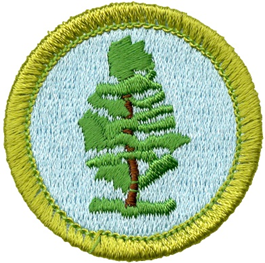 Forestry Merit Badge Requirementshttps://filestore.scouting.org/filestore/Merit_Badge_ReqandRes/Forestry.pdf2020 09 031. Prepare a field notebook, make a collection, and identify 15 species of trees, wild shrubs, or vines in a local forested area. Write a description in which you identify and discuss the following:(a) The characteristics of leaf, twig, cone, or fruiting bodies(b) The habitat in which these trees, shrubs, or vines are found(c) The important ways each tree, shrub, or vine is used by humans or wildlife and whether the species is native or was introduced to the area. If it is not native, explain whether it is considered invasive or potentially invasive.2. Do ONE of the following:(a) Collect and identify wood samples of 10 species of trees. List several ways the wood of each species can be used.(b) Find and examine three stumps, logs, or core samples that show variations in the growth rate of their ring patterns. In the field notebook you prepared for requirement 1, describe the location or origin of each example (including elevation, aspect, slope, and the position on the slope), and discuss possible reasons for the variations in growth rate. Photograph or sketch each example.(c) Find and examine two types of animal, insect, or disease damage to trees. In the field notebook you prepared for requirement 1, identify the damage, explain how the damage was caused, and describe the effects of the damage on the trees. Photograph or sketch each example.3. Do the following:(a) Describe the contributions forests make to:(1) Our economy in the form of products(2) Our social well-being, including recreation(3) Soil protection and increased fertility(4) Clean water(5) Clean air (carbon cycling, sequestration)(6) Wildlife habitat(7) Fisheries habitat(8) Threatened and endangered species of plants and animals(b) Tell which watershed or other source your community relies on for its water supply.4. Describe what forest management means, including the following:(a) Multiple-use management(b) Sustainable forest management(c) Even-aged and uneven-aged management and the silvicultural systems associated with each(d) Intermediate cuttings(e) The role of prescribed burning and related forest-management practices5. With your parent’s and counselor’s approval, do ONE of the following:(a) Visit a managed public or private forest area with the manager or a forester who is familiar with it. Write a brief report describing the type of forest, the management objectives, and the forestry techniques used to achieve the objectives.(b) With a knowledgeable individual, visit a logging operation or wood-using manufacturing plant. Write a brief report describing the following:(1) The species and size of trees being harvested or used and the location of the harvest area or manufacturer(2) The origin of the forest or stands of trees being utilized (e.g., planted or natural)(3) The forest’s successional stage. What is its future?(4) Where the trees are coming from (land ownership) or where they are going (type of mill or processing plant)(5) The products that are made from the trees(6) How the products are made and used(7) How waste materials from the logging operation or manufacturing plant are disposed of or utilized(c) Take part in a forest-fire prevention campaign in cooperation with your local fire warden, state wildfire agency, forester, or counselor. Write a brief report describing the campaign, how it will help prevent wildfires, and your part in it.6. In your camp, local recreation area (park or equivalent), or neighborhood, inventory the trees that may be a hazard to structures or people. Make a list by area (campsite, road, trail, street, etc.). Note the species and hazardous condition, and suggest a remedy (removal or trimming). Make your list available to the proper authority or agency.7. Do the following:(a) Describe the consequences to forests that result from FIVE of the following elements: wildfire, absence of fire, destructive insects, loss of pollinating insect population, tree diseases, air pollution, overgrazing, deer or other wildlife overpopulation, improper harvest, and urbanization.(b) Explain what can be done to reduce the consequences you discussed in 7a.(c) Describe what you should do if you discover a forest fire and how a professional firefighting crew might control it. Name your state or local wildfire control agency.8. Visit one or more local foresters and write a brief report about the person (or persons). Or, write about a forester’s occupation including the education, qualifications, career opportunities, and duties related to forestry.Homework for Forestry Merit Badge before class:1.  Requirements # 3, 4, 7, 8:Please read the merit badge book.  Scouts should make notes from the merit badge book or other sources, bring notes to class, and should Be Prepared to discuss in class. If a Scout uses the Internet for research, the Scout should have parent permission.Health Screening FormI acknowledge that I have received a copy of the COVID-19 Information and Waiver Form and that I have read it.I will do my best to follow recommendations for safe and healthy practices during all Scout activities to protect myself and others from injuries and from COVID-19 and other illnesses.Scout signature: ________________________________________ Date:___________Parent signatures: _______________________________________ Date:___________Attendance record / forehead temperature:Boy Scouts of America		Mecklenburg County CouncilWaiver and Release of Liability Relating to Coronavirus/COVID-19The novel coronavirus, COVID-19, has been declared a worldwide pandemic by the World Health Organization. COVID-19 is reported to be extremely contagious. The state of medical knowledge is evolving, but the virus is believed to spread from person-to-person contact and/or by contact with contaminated surfaces and objects, and even possibly in the air. People reportedly can be infected and show no symptoms and therefore spread the disease. The exact methods of spread and contraction are unknown, and there is no known treatment, cure, or vaccine for COVID-19. Evidence has shown that COVID-19 can cause serious and potentially life-threatening illness and even death. The facilities of the Mecklenburg County Council, Boy Scouts of America (hereafter, the  “MCC”) include, but are not limited to, Belk Scout Camp, located just outside of Charlotte, Mecklenburg Scout Reservation, located in McDowell County, NC and our Scout Service Center in Charlotte and all properties, buildings, or structures owned and/or used by the MCC, including, but not limited to, lakes, program buildings and outdoor areas, bath and restroom areas, and their associated facilities, all of which are hereinafter referred to as “THE FACILITIES”. 
The MCC cannot prevent you or any members of your family who use the FACILITIES from becoming exposed to, contracting, or spreading COVID-19 while utilizing THE FACILITIES. It is not possible to prevent against the presence of the disease. Therefore, if you choose to utilize THE FACILITIES, you may be exposing yourself and/or your family members to and/or increasing your risk of contracting and/or spreading COVID-19.
ASSUMPTION OF RISK: I have read and understand the above warning concerning COVID-19. I hereby choose to accept the risk of being exposed to, contracting, and/or spreading COVID-19 for myself and/or my family in order to utilize THE FACILITIES. 
WAIVER AND RELEASE OF LAWSUIT/LIABILITY: I and the members of my household or family hereby forever release and waive my right to bring suit against the MCC, and its board members, officers, officials, agents, employees, or other representatives in connection with exposure, infection, and/or spread of COVID-19 related to utilization of THE FACILITIES. I understand that this waiver and release means I and the members of my household or family give up our right to bring any claims including for personal injuries, death, disease or property losses, or any other loss, including but not limited to claims of negligence and give up any claim I or any member of my household or family may have to seek damages, whether known or unknown, foreseen or unforeseen.
I HAVE CAREFULLY READ AND FULLY UNDERSTAND ALL PROVISIONS OF THIS WAIVER AND RELEASE, AND FREELY AND KNOWINGLY ASSUME THE RISK AND RELEASE AND WAIVE MY RIGHTS CONCERNING LIABILITY AS DESCRIBED ABOVE FOR ME AND ALL MEMBERS OF MY FAMILY:Please sign below and bring this page to your activity and turn it in upon your arrival. Unit Type: 	Pack/Troop/Crew		Unit #_________Participants Signature__________________________________ Date____________________Parent/Guardian Signature ______________________________ Date____________________if participant is under 18YesNoHave you had any of the following symptoms in the last 14 days?Chills (shivering, rigors)CoughDiarrheaFever (100.4 F or greater = 38.0 C or greater)HeadacheMuscle achesNasal congestion or runny nose (coryza)NauseaNew loss of taste or smellOpen soreRashShortness of breath or difficulty breathingSore throatUnexplained fatigue VomitingHave you had potential exposure to anyone with COVID-19 through contact with family or friends or through travel or daily activities in the last 14 days?Have you had a positive test for COVID-19?Have you had a test for COVID-19 with results not reported yet?Do you think you could have COVID-19 infection today?Do you feel well today?Sunday, Sunday, Sunday, Monday, Monday, Monday, Tuesday, Tuesday, Tuesday, Wednesday, Wednesday, Wednesday, Thursday, Thursday, Thursday, Friday,Friday,Friday,Saturday,Saturday,Saturday,